ASU Prep is the Worst Run Charter Organization in ArizonaTheir CEO made $560,000 and top executives made $1.5 million in 2018 … with just 3,000 students and schools with “C” and “D” ratingsSummary:ASU Prep is the worst run charter organization in Arizona – by far.  ASU Prep has an enrollment of 3,000 students and had a “C” and a “D” school in 2019. The CEO of ASU Prep, Beatriz Rendon, was paid $304,000 in 2018 by non-profit ASU Prep and drew an additional $260,000 from ASU as Vice President of Strategic Initiatives (over $564,000 total) - making her the highest paid K-12 public school official in Arizona history. Total ASU Prep executive salaries in 2018 were $1,549,617.  On top of that, ASU Prep has an additional district office staff of 33 people including a Talent Specialist, a Director of Student Well Being, and a Communications and Relations Director who oversees a Marketing and Communications Manager. ASU Prep spent $4,929/pupil for administration in 2019 while the average charter spent $1,600/pupil and districts averaged about $800/pupil for administrative costs.The extravagant pay and unnessesary personnel are possible because ASU dumped $16 million in 2019 into ASU Prep, giving ASU Prep an astounding $15,700/pupil to spend, nearly double what the average charter has available. A big chunk of that is paying for the highest K-12 administrative salaries in Arizona.As a comparison, Safford Unified District in a small town in eastern Arizona also has about 3,000 students.  Safford Unified has more free and reduced lunch students than ASU Prep and a similar minority population- yet Safford had all “A” and “B” rated schools in 2019.  Safford Unified spent $832/pupil for administration and has a district office with a staff of 12, including the superintendent who made less than $140,000 last year. ASU Prep is not regulated by the Arizona State Board for Charter Schools - it is authorized solely by Arizona State University, which provides absolutely no oversight we can find.  In fact ASU appears to be using its charter schools to funnel money to pay exorbitant salaries to ASU personnel, and provide great PR for the “Innovation” University, rather than addressing why they have “C” and “D” rated schools.University “lab schools” have historically been a place where professors could experiment with new educational strategies in real classroom settings – to ultimately improve classroom instruction in public schools.  ASU Prep is the opposite. They have shown that having nearly $16,000/pupil does nothing to increase student achievement…especially when most of it is going into the pockets of ASU employees.Data:Existing ASU Prep Schools 2016-2019The six ASU Prep schools that have been in existence since 2016 have seen a huge increase in funding and expenditures 2016-2019.  The schools had over $4,000/pupil in additional revenue in 2019 than in 2016 with $2,400 per pupil going into administrative expenditures while classroom instruction increased by $1,100/pupil.Existing ASU Prep Schools 2016-2019 per ADMLocal Revenue skyrockets in 2018 and 2019 through University contributionsIn 2016 ASU Prep had similar local revenue in the form of activity fees and donations similar to Great Hearts and BASIS- about $1,600/pupil.  Total revenue in 2016 was $10,000/pupil - near the average for charter schools.In 2018 local revenue, in the form of fees and donations, tripled to $4,600/pupil and total revenue increased to $13,598/pupil.  In 2019 local revenue went up another $1,100/pupil to $6,739/pupil and total revenue increased to $15,760/pupil – over 50% more than was available in 2016.ASU Prep Local and Total Revenue 2016-2019The increase in local revenue came straight from the University.  In 2016 ASU provided ASU Prep $1.5 million in in kind contributions and services – subsidizing some facilities rentals and providing ASU staff to assist the charter.  In 2018 ASU suddenly contributed $6 million in cash to the charter and in 2019 ASU contributed over $13 million in cash with a total subsidy of $16,705,662, over $5,000/pupil.ASU Contributions 2016-2019Revenue increases 2016-2019 go mostly to administrative costsThe infusion of over $ 5,000/pupil into ASU Prep by the University between 2016 and 2019 has gone mostly to paying exorbitant administrative costs, not classroom instruction. Regular and special education instruction in creased by 20% 2016-2019 while total administrative spending more than tripled.Instruction and Administration Per Pupil 2016-2019ASU Prep apparently tries to hide the increase in district office spending by reporting this spending as school administration costs on annual financial reports.  School administrative spending suddenly tripled in 2019.ASU Prep Executive payAccording to IRS 990 tax returns, the salaries paid ASU executives tripled 2014-2018, topping $1.5 million in 2018.  CEO Beatriz Rendon’s salary increased from $95,406 in 2016 to $304,193 in 2018.  Ms. Reddon also drew a $260,000 salary in 2018 from ASU as Vice President of Strategic Initiatives, making her total  compensation $564,193. IRS 990 disclosures of ASU Prep executive salaries 2014-2019The “District Office” at ASU Prep is housed in three separate facilities. The ASU Prep executives are in offices at the Fulton Center in downtown Tempe. Business and HR functions are housed at University Center in Tempe and Operations and IT are at ASU’s Palo Verde West. Beyond the executives, there are 33 employees at the ASU Prep “Network Offices” (District Office) that add millions to ASU Prep’s administrative expenses.   Central administration at ASU Prep includes directors, officers, managers, coordinators, and specialists for things a public district has never heard of, such as an Executive Director of Student Well Being, a Talent Specialist, or Student Services Project Administration Support Manager.  There are two full time public relationspositions and four human relations people.  Central administration spending at ASU Prep in 2019 was $ 9 million…for a school district of 3,000 studentsAnnual Financial Reports 2016-2019: Administrative spendingASU Prep District Office staff 2019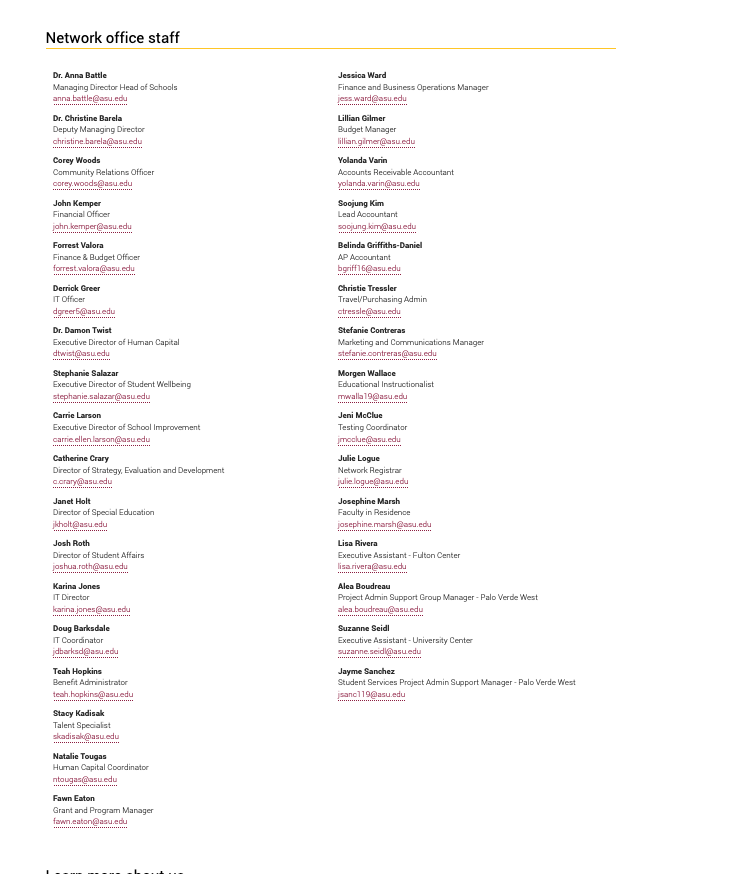 Public district comparison with ASU PrepAs a comparison, Safford Unified District, serving a small town in eastern Arizona, also has about 3,000 students.  Safford Unified has more free and reduced lunch students than ASU Prep (57% vs. 49%) and has a similar minority population- yet Safford had all “A” and “B” rated schools in 2019.  Safford Unified spent $832/pupil for administration and has a district office with a staff of 12, including the superintendent who made less than $140,000 last year.  Safford Unified spent $1,147, 430 for all general and central administration in 2019.  ASU Prep spent $9 million.Safford Unified District Office Staff 2019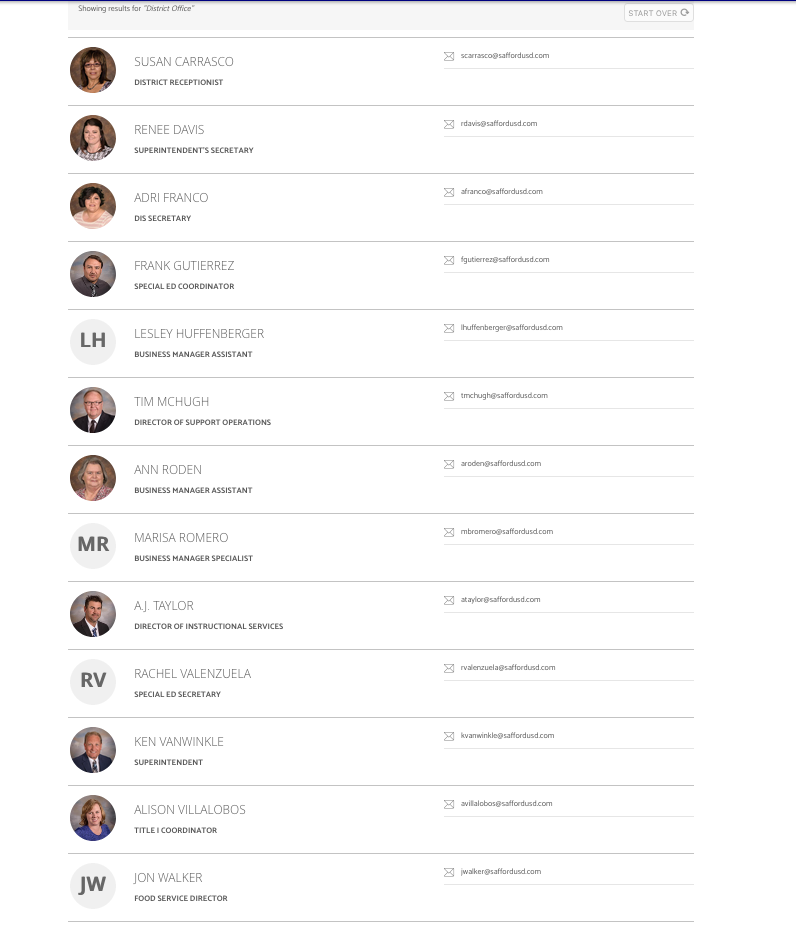 Safford Unified spent 67% more on special education than ASU Prep and had a total of  $17,767,801 in revenue in 2019 while ASU Prep had $49,771,242 to spend.  (To add injury to insult, Safford Unified tax payers paid 20% more in property taxes to support their schools than a rich district like Scottsdale Unified because tax rates depend on commercial property valuations, which Safford has little of).ASU Prep Safford Unified Revenue and Expenditures 20192019 Tax Rates Comparison with Mesa UnifiedMesa Unified has been in the news recently regarding administrative bonus pay and concerns over the superintendent’s salary.  Mesa Unified has 62,000 students and their superintendent, Ember Conley, made $294,481 last year.  Mesa Unified executive salaries topped $2.6 million this year, according the AZ Central.  ASU Prep, enrollment 3,000 students, had a superintendent making $560,000 and executive salaries of $1.5 million in 2018.Effect of ASU Prep DigitalASU donated $4,598,048 to ASU Digital in 2019, apparently in an effort to get that enterprise off the ground.  The over contribution to ASU Digital, compared to the other ASU Prep schools, did not greatly effect overall revenue and expenditures.ASU Prep vs. ASU Digital spending/ADM 2019ASU Preparatory Academy - Phoenix ElementaryASU Preparatory Academy - Phoenix Middle SchoolASU Preparatory Academy - Polytechnic Middle SchoolASU Preparatory Academy - Phoenix High SchoolASU Preparatory Academy - Polytechnic High SchoolASU Preparatory Academy - Polytechnic ElementaryTotals2016 M&O/ADM$10,421$8,426$7,562$10,730$9,280$9,130$9,3712019 M&O/ADM$13,967$11,776$11,486$15,453$15,202$12,664$13,4522016 Revenue/ADM$10,813$9,515$9,550$10,176$9,344$10,580$10,0502019 Revenue/ADM$14,400$11,869$12,370$15,724$15,975$13,185$13,9312016 Admin/ADM$1,360$1,235$1,381$1,216$1,436$1,229$1,2962019 Admin/ADM$3,860$3,313$3,461$3,534$3,669$3,878$3,6172016 Instruction/ADM$3,898$3,040$3,060$4,636$4,690$3,650$3,8322019 Instruction/ADM$4,635$3,455$4,622$6,716$5,290$5,133$4,996Local RevenueLocal/ADMTotal RevenueRevenue/ADM2016$3,241,163$1,618$20,130,751$10,0502017$4,926,811$2,324$22,349,072$10,5422018$12,559,519$4,609$37,053,480$13,5982019$21,281,378$6,739$49,771,242$15,760Oct. 1 EnrollmentASU In Kind +ServicesASU Cash DonationTotal ASU ContributionASU Contributions/pupil2016 2,003 $1,594,217$0$1,594,217$7962017 2,120 $1,874,178$0$1,874,178$8842018 2,725 $2,789,291$6,000,000$8,789,291$3,2252019 3,158 $3,388,006$13,317,656$16,705,662$5,290October EnrollmentRegular and Special Education InstructionInstruction/pupilTotal AdministrationAdministration/Pupil20162,003$8,394,730$4,191$2,595,542$1,29620172,120$9,255,687$4,366$3,652,045$1,72320182,725$12,274,146$4,504$11,238,340$4,12420193,158$16,431,232$5,203$14,514,725$4,596NameTitle20142015201620172018Beatriz RendonCEO$95,406$119,649$252,637$296,741$304,193Deborah GonzalesCAO$175,322$161,178$167,667$201,632$208,506Marcie RodriguezEx Bus Off$54,814$99,905$114,383$122,976$135,400Arthur LebowitzDirector$103,800$105,123$108,417$136,269David LujanEd Director$138,700Steven BentonCFO$135,400RobertTodd JonesSr Global BD$225,118Wendy OliverSenior Learn$182,750Corey WoodsCOO$182,000Cecilia LopezSenior Officer$176,250 Total$568,042$485,855$643,104$757,618$1,549,617General AdministrationSchool AdministrationCentral AdministrationOther AdministrationTotal AdministrationAdmin/Pupil2016$541,903$886,296$1,167,343$0$2,595,542$1,2962017$768,045$1,028,372$1,855,628$0$3,652,045$1,7232018$3,315,725$1,650,325$6,272,290$0$11,238,340$4,1242019$0$5,041,543$9,038,562$434,620$14,514,725$4,596ASU PrepSaffordEnrollment 3,100  3,028 Regular Instruction$15,686,793$9,344,989Special Education Instruction$744,439$1,243,874General Administration$324,556School Administration$5,041,543$1,320,349Central Administration$9,038,562$711,453Total Administration$14,080,105$2,356,358Total M&O$45,595,114$21,228,258Local Revenue$21,281,378$4,264,271State Revenue$26,222,630$12,286,571Federal Revenue$2,267,234$1,216,959Total Revenue$49,771,242$17,767,801 Tax RateSafford UnifiedScottsdale UnifiedPrimary$4.082.74Secondary$0.611.13Total $4.69$3.87ASU Prep Per ADMW/O Digital Per ADMRegular Instruction$5,060$5,037Total Expenditures$14,708$13,760Local Revenue$6,865$5,943Total Revenue$16,055$15,214